       В соответствии со статьей 16 Устава муниципального образования Каменского сельского поселения Кардымовского района Смоленской области, Администрация Каменского сельского поселения Кардымовского района Смоленской области           ПОСТАНОВЛЯЕТ:   1. Провести  публичные слушания по рассмотрению проекта решения Совета депутатов Каменского сельского поселения Кардымовского района Смоленской области «О бюджете Каменского сельского поселения  Кардымовского  района  Смоленской области на 2024 год и на плановый период 2025 и 2026 годов».  2. Для осуществления организации публичных слушаний образовать организационный комитет в следующем составе: Председатель  Шевелева В.П.            председатель Совета депутатов 1 созыва                                                                Каменского сельского поселения                                                                Кардымовского района Смоленской                                                                          области Заместитель   Голозов В. С.                зам. председателя Совета депутатов  Члены комиссии:                                   Бараненкова А.И. депутат Каменского                                                                                                сельского поселения                                                                  Борисова Р.И.        депутат Каменского                                                                   сельского поселения                                                                 Телешова В.С. старший менеджер                                                                 администрации  Каменского сельского                                                                  поселения3. Организационному комитету по подготовке  и проведению публичных слушаний провести необходимые мероприятия в соответствии с Положением о порядке организации и проведения  публичных слушаний.4. Настоящее постановление  опубликовать в районной газете «Знамя труда»-Кардымово.5. Настоящее постановление вступает в силу со дня его официального опубликования.Глава муниципального образованияКаменского сельского поселенияКардымовского района Смоленской области                              В.П. Шевелева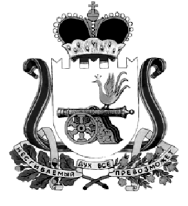    АДМИНИСТРАЦИЯ КАМЕНСКОГО СЕЛЬСКОГО  ПОСЕЛЕНИЯ            КАРДЫМОВСКОГО РАЙОНА СМОЛЕНСКОЙ ОБЛАСТИПОСТАНОВЛЕНИЕот  «20» ноября 2023   года                                   № 101